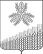 СОВЕТ КРАСНОПОЛЯНСКОГО СЕЛЬСКОГО ПОСЕЛЕНИЯ
КУЩЕВСКОГО РАЙОНАПРОЕКТ                                                       Р Е Ш Е Н И Еот 05.2022г.                                                                                        №                                                                х.Красная ПолянаО внесении изменений в Решение Совета Краснополянского сельского поселения Кущевского района № 192 от 25.01.2019 г. «Об утверждении Положения об оплате труда выборных должностных лиц местного самоуправления, осуществляющих свои полномочия на постоянной основе, муниципальных служащих, работников органов местного самоуправления, занимающих должности, не отнесенные к выборным муниципальным должностям и должностям муниципальной службы»На основании протеста на решение Совета Краснополянского сельского поселения Кущевского района от 25.01.2019г. № 192 «Об утверждении Положения об оплате труда выборных должностных лиц местного самоуправления, осуществляющих свои полномочия на постоянной основе, муниципальных служащих, работников органов местного самоуправления, занимающих должности, не отнесенные к выборным муниципальным должностям и должностям муниципальной службы», в целях приведения в соответствие нормативно-правовых актов Краснополянского сельского поселения Кущевского района, в соответствии со статьей 71 Устава Краснополянского сельского поселения Кущевского района, со статьей 20 Закона Краснодарского края от 08 июня 2007 года № 1244-КЗ «О муниципальной службе в Краснодарском крае», Законом Краснодарского края от 3 июня 2009 года № 1740-КЗ «О порядке присвоения и сохранения классных чинов муниципальных служащих в Краснодарском крае», Законом Краснодарского края от 8 июня 2007 года N 1243-КЗ "О Реестре муниципальных должностей и Реестре должностей муниципальной службы в Краснодарском крае", Совет Краснополянского сельского поселения Кущевского района РЕШИЛ: 1. Внести  в решение Совета Краснополянского сельского поселения Кущевского района от 25.01.2019г № 192 «Об утверждении Положения об оплате труда выборных должностных лиц местного самоуправления, осуществляющих свои полномочия на постоянной основе, муниципальных служащих, работников органов местного самоуправления, занимающих должности, не отнесенные к выборным муниципальным должностям и должностям муниципальной службы» следующие изменения:1). Пункт 3 изложить в новой редакции:«3. Оплата труда лиц, замещающих муниципальные должности3.1. Денежное содержание лиц, замещающих муниципальные должности, состоит из месячного оклада (далее - должностной оклад) в соответствии с замещаемой ими муниципальной должностью, а также из ежемесячных и иных дополнительных выплат.3.2. Размеры должностных окладов устанавливаются Советом Краснополянского сельского поселения Кущевского района. При увеличении (индексации) должностных окладов их размеры подлежат округлению до целого рубля в сторону увеличения.3.3. К дополнительным выплатам по муниципальным должностям относятся:1) премии по итогам работы за месяц (квартал) и год (максимальный размер которой не ограничивается в пределах фонда оплаты труда);2) ежемесячного денежного поощрения - в размере до семидесяти восьми должностных окладов;3) единовременной выплаты при предоставлении ежегодного оплачиваемого отпуска и материальной помощи - в размере четырех должностных окладов.3.4. Лицам, замещающим муниципальные должности, производятся другие выплаты, предусмотренные соответствующими федеральными законами и иными нормативными правовыми актами.».2. Утвердить размеры окладов за классный чин лиц, замещающих должности муниципальной службы Краснополянского сельского поселения Кущевского района (приложение), считать приложением 4 к решению Совета Краснополянского сельского поселения Кущевского района от 25.01.2019г № 192 «Об утверждении Положения об оплате труда выборных должностных лиц местного самоуправления, осуществляющих свои полномочия на постоянной основе, муниципальных служащих, работников органов местного самоуправления, занимающих должности, не отнесенные к выборным муниципальным должностям и должностям муниципальной службы»;          3. Ведущему специалисту администрации Краснополянского сельского поселения Кущевского района (Губанова) обнародовать настоящее решение и разместить на официальном сайте администрации Краснополянского сельского поселения Кущевского района в сети Интернет;4. Контроль за выполнением настоящего решения возложить на постоянную комиссию по экономической, бюджетно-налоговой политике, финансам и собственности Совета Краснополянского сельского поселения Кущевского района (Бирюкова З.Г.);5. Решение  вступает в силу со дня его обнародования и распространяется на правоотношения, возникшие с 1 января 2022 года.ПРИЛОЖЕНИЕ к проекту решению Совета Краснополянского  сельскогопоселения Кущевского района                                                                                  от 05.2022г  №                                                                                                                                                                                                 Размеры окладов за классные чины муниципальных служащих Глава Краснополянского сельского поселения Кущевского района                                                           В.А.СиденкоГлава Краснополянского  сельского поселения Кущевского района_______________ В.А.СиденкоПредседатель Совета Краснополянского сельского поселения Кущевского  района________________       В.А.Сиденко№Перечень классных чиновразмер   оклада  за классный чин ( руб.)размер   оклада  за классный чин ( руб.)размер   оклада  за классный чин ( руб.)№Перечень классных чинов3 класса2 класса1 класса1Секретарь муниципальной службы (младшая группа)940115012502Референт муниципальной службы (старшая группа)1460157018803Советник муниципальной службы (ведущая группа)1980218023904Муниципальный советник (главная группа)2710292031205Действительный муниципальный советник (высшая группа)388041204350